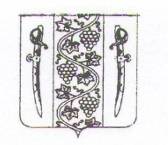 СОВЕТ ВЫШЕСТЕБЛИЕВСКОГО СЕЛЬСКОГО ПОСЕЛЕНИЯТЕМРЮКСКОГО РАЙОНА                                                   РЕШЕНИЕ  № 62      ХХI сессия                                                                                                III созыв    26.06.2015                                                                  станица ВышестеблиевскаяОб утверждении тарифов  на услуги  по  вывозу  твердых бытовых отходов МУП «ЖКХ-Комфорт» Вышестеблиевского сельского поселения Темрюкского  района Краснодарского края          В     целях     совершенствования   системы    оплаты     жилья   и  комму-                                                                                                                                                                                                                                                                                                                                                                                        нальных   услуг,  введения  единой  политики  формирования  цен и тарифов на  жилищно-коммунальные  услуги,   в соответствии  с Федеральными  законами   от  30 декабря 2004 года  № 210-ФЗ   «Об  основах регулирования   тарифов      организаций  коммунального  комплекса»,  от  26 декабря  2005года  №184-ФЗ « О внесении изменений  в  Федеральный Закон  «Об  основах регулирования  тарифов организаций коммунального  комплекса» и некоторые  законодательные  акты  РФ»,   пунктом 13 статьи 155 Жилищного  Кодекса  Российской  Федерации  от  29 декабря 2004 года   №188-ФЗ и  пунктом 4 статьи  10  устава Вышестеблиевского сельского поселения Темрюкского района,  Совет Вышестеблиевского  сельского   поселения  Темрюкского  района   РЕШИЛ:          1.Утвердить  экономически  обоснованный  тариф  на  услуги  МУП «ЖКХ-Комфорт» Вышестеблиевского сельского поселения Темрюкского района Краснодарского края для  населения:                   Вывоз   ТБО -  за 1 м3  - 239,53 руб.                     с  одного человека  в  месяц – 40 руб.          2. Решение LXXXVII сессии Совета Вышестеблиевского сельского поселения  Темрюкского района II созыва  от  17 июня 2014 года  № 323  «Об утверждении тарифов  на услуги  по  вывозу  твердых и  жидких бытовых отходов МУП «ЖКХ-Комфорт» Темрюкского  района Краснодарского края» считать утратившим силу в части тарифа на услуги по вывозу ТБО для населения.             3. Опубликовать настоящее решение на официальном сайте администрации Вышестеблиевского сельского поселения Темрюкского района .           4.  Контроль  за   выполнением  настоящего  решения  возложить  на       заместителя  главы   Вышестеблиевского  сельского  поселения  Темрюкского района  Н.Д.Шевченко    и  постоянную    комиссию    по    вопросам   жилищно-коммунального хозяйства, промышленности, строительства, транспорта, связи, бытового и торгового обслуживания (Топчи).            5. Настоящее решение вступает  в  силу  по истечении одного месяца со дня его официального опубликования, но не ранее 1 августа 2015 года.Проект внесен:Глава Вышестеблиевскогосельского поселенияТемрюкского района                                                                         П.К.ХаджидиПроект подготовлен:Муниципальное унитарное предприятие«ЖКХ-Комфорт»Экономист                                                                                          Н.В.МусиенкоПроект согласован:Заместитель главыВышестеблиевскогосельского поселенияТемрюкского района                                                                         Н.Д. ШевченкоГлава Вышестеблиевского сельского поселения Темрюкского района________________ П.К. Хаджиди«26»  июня  2015 года Председатель Совета Вышестеблиевского сельского поселения Темрюкского района _____________ И.И. Пелипенко«26   июня   2015 г.                            